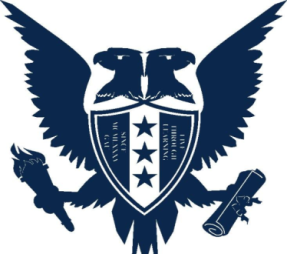 Girne American UniversityFoundation English School    Curriculum VitaeI.  PERSONAL INFORMATIONI.  PERSONAL INFORMATIONI.  PERSONAL INFORMATIONI.  PERSONAL INFORMATIONI.  PERSONAL INFORMATIONName and SurnameDemet OnurluDemet OnurluDemet OnurluDemet OnurluDate of Birth & Place31.12.7631.12.7631.12.7631.12.76NationalityCypriotCypriotCypriotCypriotMarital StatusMarriedMarriedMarriedMarriedHome AddressGirne Girne Girne Girne Phone (GSM)----Work AddressGAU- FESGAU- FESGAU- FESGAU- FESWork PhoneE-Mail Addressdemetonurlu@gau.edu.trdemetonurlu@gau.edu.trdemetonurlu@gau.edu.trdemetonurlu@gau.edu.trII.  EDUCATIONII.  EDUCATIONII.  EDUCATIONII.  EDUCATIONII.  EDUCATIONInstitutionInstitutionDateDegreeMajor FieldEMUEMU1999BAELTGAUGAU2008MAELTGAUGAU2020Ph.D in P.EDUCATION MANAGEMENT AND SUPERVISION)III. PROFESSIONAL EXPERIENCEIII. PROFESSIONAL EXPERIENCEIII. PROFESSIONAL EXPERIENCEInstitutionDateTitleCommercial High SchoolÇanakkale Secondary School 1999-20002000-2001English TeacherEnglish TeacherTurkcell mobile company2001-2004Customer careGAU- FES2004-English TeacherIV. Conferences, Seminars, Workshops attendedIV. Conferences, Seminars, Workshops attendedIV. Conferences, Seminars, Workshops attended*Certificate in İnvestment of Human Being, Certificate in Dealing wih stress, Certificate of body *Certificate in İnvestment of Human Being, Certificate in Dealing wih stress, Certificate of body *Certificate in İnvestment of Human Being, Certificate in Dealing wih stress, Certificate of body Body language in the fields of customer care, Certificate in organizational skills, Certificates on Body language in the fields of customer care, Certificate in organizational skills, Certificates on Body language in the fields of customer care, Certificate in organizational skills, Certificates on Education (Program Development, Class Management, Student Needs Analysis, etc) ,Deeper Dive into Teaching Online Education (Program Development, Class Management, Student Needs Analysis, etc) ,Deeper Dive into Teaching Online Education (Program Development, Class Management, Student Needs Analysis, etc) ,Deeper Dive into Teaching Online Certificate How to Make Online Peer Observation and Deeper Dive into Teaching Online Certificate How to Make Online Peer Observation and Deeper Dive into Teaching Online Certificate How to Make Online Peer Observation and Deeper Dive into Teaching Online V. PresentationsV. PresentationsV. PresentationsVI. PublicationsVI. PublicationsVI. PublicationsVII. Foreign LanguagesVII. Foreign LanguagesVII. Foreign LanguagesEnglishEnglishEnglishVIII. Other InformationVIII. Other InformationVIII. Other InformationIX. Professional InterestsIX. Professional InterestsIX. Professional Interests